САДРЖАЈУВОД2.1. УВОДНЕ НАПОМЕНЕ	Гимназија „Светозар Марковић” у Суботици као Установа за образовање и васпитање ученика регистрована је у Основном суду удруженог рада у Суботици Решењем Фи 348/89 од 30. маја 1989. године.Школске 2016/17. године Гимназија је радила по наставним програмима и плановима природно-математичког и друштвено-језичког смера у сва четири разреда на српском и мађарском наставном језику. По наставном програму и плану општег смера настава је извођена у по једном одељењу сва четири разреда на хрватском наставном језику.  Ученици Гимназије похађали су наставу у 37 одељења, у две смене (са кварталном променом).2.2. ОСНОВНИ ПОДАЦИ О ШКОЛИУСЛОВИ РАДА3.1. МАТЕРИЈАЛНО-ТЕХНИЧКИ И ПРОСТОРНИ УСЛОВИ РАДА3.1.1. ПросторГимназија се у своју школску зграду, у Улици Шандора Петефија бр.1, преселила јануара школске 1991/92. године. Зграда је једна од најлепших у граду и као споменик културе је под заштитом државе. Саграђена је 1900. године, баш за потребе гимназије.Укупна учионичка површина је 1.557,06 м2. Површина за комуникацију (ходници, санитарни чворови и сл.) износи 2.174,12 м2. Површина фискултурне сале је 618,14 м2, тако да је укупна површина затвореног простора 4.349, 72 м2. Школско двориште је површине 3.773 м2, а од тога спортски терени заузимају 555,66 м2, а травната површина 3.218 м2.Део таванског простора, који је адаптиран у два кабинета 2007. године, потпуно је опремљен и у функцији је као кабинет за извођење наставе ликовне културе, а други кабинет функционише као простор за рад са талентованим ученицима и ученицима који имају потешкоћа у савладавању школског градива.Школска библиотека се налази у посебно прилагођеном и опремљеном простору од 65,60 м2. Опремљена је покретним полицама, читаоничким намештајем и компјутерима, а располаже са око 23.500 књига, углавном на српском, хрватском и мађарском језику, али и на страним језицима који се изучавају у школи (енглеском, немачком, француском и италијанском).3.1.2. Извештај о реализацији плана унапређења материјално-техничких услова радаШкола је у реализовала план инвестиционог одржавања зграде и дворишта. Током летњег распуста реализовано је:сређивање ауле школе (јануар 2017.)постављање подних плочица у приземљу школе (август 2017.)набавка столица у мултимедијалној учионици (учионица бр. 23 – август 2017.)у кабинету информатике је извршена поправка компјутерских столова (август 2017.)извршена је поправка капија из Улица Петефи Шандора и Сечењи Иштвана (август 2017.)поправљени су олуци у дворишту Гимназије (мај 2017.)набављена су четири позоришна рефлектора за Свечану салу (донација Народног позоришта Суботица)3.1.3. Опрема и наставна средстваШкола од савремене опреме и наставних средстава поседује:Школа набавља следеће часописе и новине:Буџетско рачуноводствоСлужбени гласникПросветни прегледПедагошка стварностШколски часИсторијаЉУДСКИ РЕСУРСИ4.1. КАДРОВСКИ УСЛОВИ РАДАНа остваривању Годишњег плана рада за школску 2016/17. годину било је ангажовано укупно 89,27 извршилаца, односно 100 запослених.Квалификациона структура свих кадрова у школи са бројем извршилаца дата је у табели:Табеларни преглед наставног особља ангажованог шк. 2016/17. године, са степеном стручности и предметом који предаје, саставни је део годишњег извештаја и чини његов прилог (Прилог 1.).Педагошко-психолошка служба:Јосимов Бранка, педагогШтрицки Весна, психологЂанић Јасна, психологБојанић Весна, психологБиблиотекари: Чудић НевенкаСечењи НелиМишковић Биљана Бакош ЕлизабетаРистић СилвијаХампелић СоњаАдминистративно-финансијска служба:Берић Пиштало Гордана, секретарСимоновић Смиљана, шеф рачуноводстваРистић Вида, административно-финансијски радникПатаки Јасмина, административни радникСимоновић Дуња, административни радникМиркоњ Марија, административни радникТехничка службаАбрахам Грго, мајсторЦрнобрнић Душан, домарПомоћна службаАврамовић Слободанка, спремачицаВасиљевић Нада, спремачица Гринфелдер Слађана, спремачицаДудаш Ангела, спремачицаЈурић Емеше, спремачицаКонц Гизела, спремачицаКујунџић Сузана, спремачицаМандић Бранка, спремачицаМеденица Мирјана, спремачицаЦрнобрнић Весна, спремачицаОРГАНИЗАЦИЈА РАДА ШКОЛЕДИНАМИКА ТОКА ШКОЛСКЕ ГОДИНЕОбразовно-васпитни рад у школи остваривао се на основу Правилника о школском календару за средње школе са седиштем на територији Аутономне покрајине Војводине за школску 2016/17. годину. („Службени гласник РС – Просветни гласник“, бр. 8/2016)РАСПОРЕД ЗВОЊЕЊА И СМЕНАНастава се у школи организује у две смене.Распоред звоњења у школи је дат у следећој табели:ПОДЕЛА ЂАЧКИХ КЊИЖИЦА, СВЕДОЧАНСТАВА И ДИПЛОМАОПШТИ ПОДАЦИ О УЧЕНИЦИМАИЗВЕШТАЈ О БРОЈНОМ СТАЊУ УЧЕНИКАШколске 2016/17. године наставу у Гимназији „Светозар Марковић“ почело је да похађа 879 редовних ученика у 37 одељења на сва три смера и сва три наставна језика. На крају школске године укупан број редовних ученика износио је 862, што представља 1,93% мање ученика у односу на почетак године. Пет ученик је на ванредном школовању.ИЗВЕШТАЈ О УСПЕХУ УЧЕНИКА У УЧЕЊУШколску 2016/17. годину, на крају наставне године, завршило је 846 ученика, односно 98,14%.Општи успех ученика по разредима дат је у табели:После августовског испитног рока 1 ученик упућује се на понављање разреда.ДИПЛОМЕ И НАГРАДЕДиплома „Вук Караџић“На основу услова утврђених чланом 4. Правилника о дипломама за изузетан успех ученика у средњим школама („Сл. Гласник“ бр. 37/93), а на предлог Одељењских већа IV разреда, диплома „Вук Караџић“ додељује се следећим ученицима:Награде на републичким такмичењимаУ току школске 2016/17. године ученици Гимназије учествовали су на бројним такмичењима, а они најуспешнији успели су да освоје награде на републичким (државним) такмичењима. Најуспешнији ученици у току претходне школске године су:Жарић Немања, одељење 1.2 – освојена III награда на Републичком такмичењу из историје; ментор проф. Богдан ГајићМиленковић Мила, одељење 1.2 – освојена II награда на Републичком такмичењу у познавању књижевности Књижевна олимпијада; ментор проф. Борјана Гаврилов Болић;Сич Дора, одељење 1.3 - освојена I награда на Републичком такмичењу из мађарског језика и књижевности; ментор проф. Ђерђи ВикорВуковић Миња, одељење 2.1 – освојена II награда на Републичком такмичењу из физике; ментор проф. Мирко Киселички;Сакал Францишковић Теодор, одељење 2.1 – освојена III награда на Републичком такмичењу из математике; ментор проф. Анђелко Салатић;Његић Ђорђе, одељење 3.1 – освојена III награда на Републичком такмичењу из математике; ментор проф. Зора ПоткоњакГраховац Александар, одељење 3.1 – освојена III награда на Републичком такмичењу из физике; ментор проф. Зора Поткоњак; и освојена II награда на Републичком такмичењу из математике; ментор проф. Мирко КиселичкиКурељушић Лука, одељење 3.1 – освојена II награда на Републичком такмичењу из физике; ментор проф. Зора ПоткоњакМијатовић Марко, одељење 3.2 – освојена III награда на Републичком такмичењу из математике; ментор проф. Емеше Сич.ИЗВЕШТАЈ О РАДУ СТРУЧНИХ ОРГАНА ШКОЛЕИЗВЕШТАЈ О ОСТВАРЕНОСТИ ПЛАНА РАДА НАСТАВНИЧКОГ ВЕЋАНаставничко веће је током шк. 2016/17. године одржало укупно 18 седница.Дневни ред седница, њихово одступање од плана и реализација планираних активности/ тема дато је у прегледу:ИЗВЕШТАЈ О ОСТВАРЕНОСТИ ПЛАНА РАДА ОДЕЉЕЊСКИХ ВЕЋАУ току школске 2016/17. године одржано је 194 седнице одељењских већа. Дневни ред седница, њихово одступање од плана и реализација планираних активности/ тема дато је у прегледу:ИЗВЕШТАЈИ О РАДУ СТРУЧНИХ ВЕЋА ЗА ОБЛАСТИ ПРЕДМЕТАИзвештај о раду Стручног већа професора српског језика и књижевностиИзвештај о раду Стручног већа професора мађарског језика и књижевностиИзвештај о раду Стручног већа професора хрватског језика и књижевностиИзвештај о раду Стручног већа професора енглеског језикаИзвештај о раду Стручног већа професора страних језика (немачки, француски, италијански, латински језик)Извештај о раду Стручног већа професора хуманистичких наука (устав и права грађана, психологија, социологија, филозофија)Извештај о раду Стручног већа професора историје Извештај о раду Стручног већа професора географијеИзвештај о раду Стручног већа професора биологијеИзвештај о раду Стручног већа професора математикеИзвештај о раду Стручног већа професора физикеИзвештај о раду Стручног већа професора хемијеИзвештај о раду Стручног већа професора рачунарства и информатикеИзвештај о раду Стручног већа професора уметности (музичка култура, ликовна култура)Извештај о раду Стручног већа професора физичког васпитањаИЗВЕШТАЈ О РАДУ СТРУЧНОГ АКТИВА ЗА РАЗВОЈ ШКОЛСКОГ ПРОГРАМАЧланови Стручног актива за развој школског програма су:Веселин Јевтић, директор – координаторНемања ВасиљевићСања ВујачићАгнеш ХајдуЕлвира ЂураковићОтилија РебОливера СкендеровићЕмеше СичТања МијатовАндреа ШипошАндријана НедељковићЖељко ВујановићШколске 2016/17. Стручни актив за развој школског програма није одржао ниједан састанак јер је тежиште рада било преусмерено на израду недостајућих докумената (аката) школе.ИЗВЕШТАЈ О РАДУ СТРУЧНОГ АКТИВА ЗА РАЗВОЈНО ПЛАНИРАЊЕЧланови Стручног актива за развојно планирање су:Веселин Јевтић, директор - координаторБранка Јосимов, школски педагогАлександар Славов, професор српског језика и књижевностиГордана Будановић, професор енглеског језикаСилвија Молнар, професор немачког језикаСилвија Годањи, професор математикеБиљана Танасић, професор физикеЕлеонора барањи, представник Савета родитељаНаташа Алексић, представник локалне заједницеМаријана Мачковић, представник Ђачког парламентаСтручни актив за развојно планирање је одржао 4 седница и то:Реализација плана рада Стручног актива за развојно планирање:ИЗВЕШТАЈ О САМОВРЕДНОВАЊУШколске 2016/17. године самовредновање рада школе било је искључиво у функцији анализе стања као дела (недостајућег) Развојног плана школе. Процењивана је оствареност стандарда 2. Настава и учење. По процени остварености овог стандарда анализом комплетних података (који за школску 2016/17. годину још нису доступни), Извештај о самовредновању рада школе за школску 2016/17. биће приложен овом Извештају.Извештај о реализацији Акционог плана саставни је део Годишњег извештаја школе. (Прилог 2.)ИЗВЕШТАЈ О РАДУ ТИМА ЗА ЗАШТИТУ УЧЕНИКА ОД НАСИЉА, ЗЛОСТАВЉАЊА И ЗАНЕМАРИВАЊАТим за заштиту ученика од насиља, злостављања и заменаривања радио је у следећем саставу:Љубомир Јотановић, професор физичког васпитања – координаторЧаба Нађ, професор физичког васпитањамр Ева Татић, професор историјеЕстер Толнаи, професор енглеског језикадр Имре Немеди, представник Савета родитељаПађен Олгица, представник Школског одбораМарија Годањи, представник Ђачког парламентаЛара Лозо, представник Ђачког парламентаИзвештај о раду Тима за заштиту ученика од насиља, злостављања и заменаривања саставни је део Годишњег извештаја школе. (Прилог 3.)ИЗВЕШТАЈ О РАДУ ТИМА ЗА КАРИЈЕРНО ВОЂЕЊЕШколске 2016/17. године Тим за каријерно вођење чинили су школски психолози и професори грађанског васпитања (који предају у IV разреду):Весна Штрицки, школски психолог – координаторЈасна Ђанић, школски психологБогдан Гајић, професор историје и грађанског васпитањаБогдан Богдановић, професор географије и грађанског васпитањаМате Ађански, професор историје и грађанског васпитањаПРИЛОГПосете високообразовних установа Гимназији у току школске 2016/17. године:31.01.2017.	Педагошки факултет у Сомбору06.02.2017.	Министарство одбране01.03.2017.	Висока техничка школа струковних студија у Новом Саду	08.03.2017.	Економски факултет у Суботици10.03.2017.	Висока здравствена школа струковних студија у Београду14.03.2017.	Природно математички факултет – одсек за географију15.03.2017.	Факултет техничких наука, Нови Сад23.03.2017.	Биофарминг, Бачка Топола30.03.2017.	Технички факултет „Михајло Пупин“ у Зрењанину03.04.2017.	Биолошки факултет,  Београд04.04.2017.	Висока школа струковних студија за образовање васпитача и тренера у Суботици07.04.2017.	Природно математички факултет  - одсек за физику07.04.2017.	Висока техничка школа струковних студијаИЗВЕШТАЈ О РАДУ ПЕДАГОШКОГ КОЛЕГИЈУМАПедагошки колегијум чине председници стручних већа и представници стручних сарадника. Његови чланови су:Веселин Јевтић, директорПредседници стручних већа:Сања Вујачић – Стручно веће професора српског језика и књижевностиЂерђи Викор – Стручно веће професора мађарског језика и књижевностиАна Гаковић – Стручно веће професора хрватског језика и књижевностиОлга Јанковић – Стручно веће професора страних језика (енглески језик)Марта Пеновац – Стручно веће професора страних језика (немачки, француски, латински и италијански језик)Драган Крстић – Стручно веће професора хуманистичких наука (устав и права грађана, психологија, социологија, филозофија) Мате Ађански – Стручно веће професора историјеЗоран Нагел – Стручно веће професора географијеЕлвира Ђураковић – Стручно веће професора биологијеЈелена Пиуковић – Стручно веће професора математикеМирко Киселички – Стручно веће професора физикеРадомир Матић – Стручно веће професора хемијеБалаж Плетикосић – Стручно веће професора рачунарства и информатикеЖељко Вујановић – Стручно веће професора уметности (музичка култура, ликовна култура) Чаба Нађ – Стручно веће професора физичког васпитањаСтручни сарадници:Бранка Јосимов, педагогЈасна Ђанић, психологПедагошки колегијум одржао је 4 састанка:састанак	- 12. 1. 2017.састанак	- 13. 3. 2017.састанак	- 26. 6. 2017.састанак	- 21. 8. 2017.Теме које су разматране на састанцима Педагошког колегијума:План стручног усавршавањаЕвиденција и документација стручних већаПлан рада за школску 2017/18. годинуИзвештаји рада стручних већа за школску 2016/17. годинуИницијално тестирањеДодатна наставаСлободне активностиОцењивањеИЗВЕШТАЈ О РАДУ СТРУЧНИХ САРАДНИКА7.10.1. Извештај о раду школског педагогаИзвештај о раду школског педагога саставни је део Годишњег извештаја о раду школе и налази се у прилогу. (Прилог 4.)	7.10.2. Извештај о раду школског психологаИзвештај о раду школског психолога саставни је део Годишњег извештаја о раду школе и налази се у прилогу. (Прилог 5. и Прилог 6.)7.10.3. Извештај о раду школског библиотекараШколске 2016/17. године на месту школског библиотекара радило је шесторо запослених:Невенка Чудић (70% норме)Нели Сечењи (30% норме)Биљана Мишковић (20% норме)Елизабета Бакош (5% норме)Силвија Ристић (5% норме)Соња Хампелић (20%норме)Сваки ученик наше школе истовремено је и члан библиотеке. У првим данима септембра, имена ученика се евидентирају и формира се ђачка картотека.Библиотеку посети просечно петнаестак ученика дневно, узимајући и враћајући књиге. А и остали радници и професори редовно користе библиотеку.Често се јављају потешкоће у враћању позајмљених књига које ученици, неретко, враћају после 2-3 или неколико месеци., и поред сталних подсећања од стране разредних старешина или предметних наставника. Због тога се књиге често враћају оштећене, на овај или онај начин. Крајња последица оваквог понашања је губљење књига. Изгубљене књиге треба да  надокнађе тако да купе нову књигу.Важна одлука Наставничког већа везана за очување књижног фонда је да се сведочанства не издају ученицима уколико не измире своје обавезе у вези са позајмљеним књигама. Има, наравно и оних другачијих ђака, вредних и одговорних. Постоје и прави заљубљеници у писану реч, који пронађу за свој књижевни укус и књигу мимо оних прописаних наставним програмима. Библиотека има преко 20 000 наслова. Књиге су на српском, мађарском и хрватском језику., Највише се користи школска лектира, па стручна литература.Књижни фонд се обнавља и допуњује најчешће преко фондација. Генерално гледајући, библиотека је добро снабдевена, али треба обновити стручну литературу. Недовољност постојећих наслова осећа се у вези са радом одређених секција, а за потребе такмичења или припремање пригодних културних манифестација, као и приликом израде матурских радова.Рад у библиотеци се одвија уз сталну сарадњу и консултације са предметним професорима, како то потребе захтевају.Библиотека излази у сусрет ученицима и наставницима расположивим библиотечким фондом приликом сваке припреме културних манифестација (секције, нарочито рецитаторска, Дан св. Саве, Дан школе и остале). На жалост, потребе за одређеним насловима за реализацију тих програма превазилазе могућности библиотеке.Књижни фонд би требало освежити савременим писцима, пре свега новим поетским антологијама, као и најновијим издањима из области језика, за успешнији рад у ваннаставним активностима.БиблиотекариИЗВЕШТАЈ О РАДУ ОРГАНА УПРАВЉАЊА И РУКОВОЂЕЊАИЗВЕШТАЈ О РАДУ ШКОЛСКОГ ОДБОРАСастав Школског одбора:Клара Милојевић, представник Наставничког већа – председник Школског одборамр Лаура Ковач, представник Наставничког већаЗоран Нагел, представник Наставничког већаСлободан Јовановић, представник Савета родитељаИмре Немеди, представник Савета родитељаАлександар Симић, представник Савета родитељаОлгица Пађен, представник локалне самоуправеЗолтан Беркеш, представник локалне самоуправеСандра Ћевап, представник локалне самоуправеПредставници Ђачког парламента који учествују у раду Школског одбора су: Елена ЧавлинРека СалмаШколски одбор је одржао 8 седница, и то:На седницама Школског одбора разматране су следеће тачке дневног реда:ИЗВЕШТАЈ О РАДУ ДИРЕКТОРАУ току школске 2016/17. године функцију директора, до 16. децембра 2016. године, обављао је Слободан Чампраг. Решењем министра просвете, науке и технолошког развоја на функцији директора Гимназије „Светозар Марковић“, од 17. децембра 2016. године, именован је Веселин Јевтић.Извештај о раду директора поднео је проф. Веселин Јевтић. Извештај је саставни део Годишњег извештаја о раду школе и налази се у прилогу. (Прилог 7.)ИЗВЕШТАЈ О РАДУ ПОМОЋНИКА ДИРЕКТОРАПослове помоћника директора, до 16. децембра 2016. године, обављали су Соња Богдановић, проф. српског језика и књижевности, Нели Сечењи, проф. мађарског језика и књижевности, и Немања Васиљевић, проф. рачунарства и информатике.По именовању Веселина Јевтића за директора Гимназије, на послове помоћника директора постављени су Клара Милојевић, проф. математике, Балаж Плетикосић, проф. рачунарства и информатике, и Александар Славов, проф. српског језика и књижевности.Извештај о раду помоћника директора поднели су Клара Милојевић, Балаж Плетикосић и Александар Славов.ИЗВЕШТАЈ О РАДУ САВЕТОДАВНИХ ОРГАНАИЗВЕШТАЈ О РАДУ САВЕТА РОДИТЕЉАСавет родитеља чини по један представник родитеља ученика сваког одељења (укупно 37 чланова). Он предлаже:представнике родитеља ученика у орган управљањапредставнике родитеља у Тиму за школско развојно планирањепредставника родитеља у Тиму за заштиту од насиља, злостављања и занемаривањапредлаже мере за осигурање и унапређење квалитета образовно-васпитног радаусваја Пословник о раду Савета родитељаразматра и друга питања утврђена Законом и  СтатутомСеднице Савета родитеља одржаване су по потреби. У току школске 2016/2017. године одржано је три  седнице.ПРВА СЕДНИЦАконституисање новог Савета родитеља (верификације мандата, избор председника и заменика председника Савета родитеља)упознавање са Годишњим планом рада за школску 2016/17. годину упознавање са  Извештајем о раду школе за 2015/16. Годинуупознавање са Извештајем о упису ученика у први разред школске 2016/17. годинедонација родитеља за унапређење услова рада ученика у школи и Извештај о утрошку прикупљених донација од родитеља у школској 2015/16.  годиниупознавање са планом и програмом екскурзија и одређивање висине надокнаде за наставнике који воде ученикеизбор родитеља у Тим за заштиту ученика од насиља, злостављања и занемаривање и Стручни актив за развојно планирањеизбор осигуравајуће кућеДРУГА СЕДНИЦАразматрање извештаја о реализованим екскурзијамаекскурзије у наредној школској години (избор родитеља који ће радити у саставу комисије за јавне набавке)ТРЕЋА СЕДНИЦАразматрање предлога Развојног плана Школе  Горан Дотлић,председник Савета родитељаИЗВЕШТАЈ О РАДУ ЂАЧКОГ ПАРЛАМЕНТАИзвештај о раду Ђачког парламента саставни је део Годишњег извештаја о раду школе и налази се у прилогу. (Прилог 8.)ИЗВЕШТАЈ О СТРУЧНОМ УСАВРШАВАЊУ ЗАПОСЛЕНИХИЗВЕШТАЈ О СТРУЧНОМ УСАВРШАВАЊУ УНУТАР УСТАНОВЕОдржани угледни часовиУсавршавање унутар Стручног/ Наставничког већаИЗВЕШТА О СТРУЧНОМ УСАВРШАВАЊУ ВАН УСТАНОВЕ (програми акредитованих и неакредитованих програма)ПРИЛОЗИПрилог 1. 	- Табеларни преглед наставног особља ангажованог шк. 2016/17. године	Прилог 2. 	– Извештај о самовредновањуПрилог 3. 	– Извештај Тима за заштиту ученика од насиља, злостављања и занемаривањаПрилог 4.	– Извештај о раду школског педагогаПрилог 5.	– Извештај о раду школског психолога (Весна Штрицки)Прилог 6. 	– Извештај о раду школског психолога (Јасна Ђанић)Прилог 7. 	– Извештај о раду Ђачког парламентаНазив школеГимназија „Светозар Марковић“АдресаШандора Петефија бр. 1Контакт подаци школе:Телефон/ факс024/ 552 – 820Званични мејл школеsekretarijat@gimnazijasubotica.edu.rs Сајт www.gimnazijasubotica.edu.rs ПИБ100958994Директор школеВеселин ЈевтићДатум прославе Дана школе3. октобарПросторБројУчионица19Кабинет8Мултимедијална сала1Свечана сала1Фискултурна сала1рачунар58у функцији 56лаптоп27у функцији 27ДВД плејер1у функцији 1ДВД резач1у функцији 1пројектор32у функцији 15интерактивна табла1у функцији 1телевизор4у функцији 4штампач18у функцији 14скенер4у функцији 4мултифункционални уређај5у функцији 4фотокопир апарат3у функцији 3касетофон13у функцији 13графоскоп8у функцији 8музички стуб/ мини-линија1у функцији 1школски разглас1у функцији 1факс апарат1у функцији 1Опис - извршилацСвегаСтепен стручне спремеСтепен стручне спремеСтепен стручне спремеСтепен стручне спремеСтепен стручне спремеСтепен стручне спремеОпис - извршилацСвегаОШНКIIIIVVIVIIДиректор школе11Помоћник школе1,081,08Педагошко – психолошка служба2психолог школе21педагог школе21Наставници66,192,7663,43Библиотекар1,501,50Административно – финансијска служба4,50секретар4,501административно-технички радник4,502,5шеф рачуноводства4,501Техничка служба школе2,50мајстор2,501домар2,501техничар одржавања рачунара2,500,50Помоћна служба10,50Спремачице10,5010,50УКУПНО89,2710,5232,7670,51РазредБрој наставих недељаБрој наставих недељаБрој наставих недељаБрој наставих данаБрој наставих данаБрој наставих данаРазредПланираноОстварено%ПланираноОстварено%I3737100185185100II3535100185185100III3636100185185100IV3232100165185100I смена(пре подне)II смена(после подне)час7:30 – 8:1513:30 – 14:15час8:20 – 9:0514:20 – 15:05час  9:20 – 10:0515:20 – 16:05час10:10 – 10:5516:10 – 16:55час11:05 – 11:5017:05 – 17:50час11:55 – 12:4017:55 – 18:40час12:45 – 13:2518:45 – 19:25АктивностиРазредМај/јунАвгустПодела ђачких књижицаIV24.5.2017.-Подела сведочанставаIV26.5.2017.-Додела дипломаIV13.6.2017.-Подела ђачких књижицаI,II, III22.6.2017.-Подела сведочанстава I,II, III28.6.2017.28.8.2017.Упис ученика II, III, IV-31.8.2017.РазредОдељењеБрој ученика на почетку школске годинеБрој ученика на крају школске годинеРазлика у броју ученикаРазлика у броју ученикаРазредОдељењеБрој ученика на почетку школске годинеБрој ученика на крају школске годинеброј%I разред1.12827-1-3,57%I разред1.23130-1-3,23%I разред1.320200,00%I разред1.а26260,00%I разред1.б2723-4-14,81%I разред1.ц2825-3-10,71%I разред1.д2726-1-3,70%I разред1.е440,00%I разред1.ф2624-2-7,69%II разред2.131310,00%II разред2.231310,00%II разред2.327270,00%II разред2.а2524-1-4,00%II разред2.б2726-1-3,70%II разред2.ц2625-1-3,85%II разред2.д25250,00%II разред2.е16160,00%II разред2.ф10100,00%III разред3.129290,00%III разред3.229290,00%III разред3.326260,00%III разред3.а19190,00%III разред3.б2523-2-8,00%III разред3.ц25250,00%III разред3.д28280,00%III разред3.е18180,00%III разред3.ф27270,00%IV разред4.131310,00%IV разред4.226260,00%IV разред4.317170,00%IV разред4.а29290,00%IV разред4.б29290,00%IV разред4.ц27270,00%IV разред4.д29290,00%IV разред4.е880,00%IV разред4.ф880,00%IV разред4.г14140,00%СВЕГАСВЕГА879862-17-1,93%одељењеодличнив. добридобридовољнисвега позитивниса 1 слабомса 2 слабе3 и више слабихнедовољ- нинеоцење- ниукупно ученика1.1179127271.2181230301.3153220201.а879242261.б610723231.ц67102311251.д109726261.е13441.ф598222242.1201131312.21911131312.3187227272.а11722022242.б145726262.ц710825252.д98825252.е2651321162.ф16310103.1198229293.220929293.31113226263.а764172193.б1011223233.ц111111241253.д1013528283.е79218183.ф671427274.11410731314.2159226264.387217174.а1271029294.б1213429294.ц6146127274.д179329294.е44884.ф251884.г1941414Σ3793141512846124000862РазредученикаБрој ученика који су завршили разред са успехомБрој ученика који су завршили разред са успехомБрој ученика који су завршили разред са успехомБрој ученика који су завршили разред са успехомсвегаНедовољниНеоцењениРазредученикаодличнив. добридобридовољ.свегабројбројI205866944019950I20541,95%33,66%21,46%0,00%97,99%2,44%0,00%II2151017136020840II21546,98%33,02%16,74%0,00%96,74%1,86%0,00%III2241018732122130III22445,09%38,84%14,29%0,45%98,66%1,34%0,00%IV218918739121800IV21841,74%39,91%17,89%0,46%100,00%0,00%0,00%Укупно8623793141512846120Укупно86243,97%36,43%17,52%0,23%98,14%1,39%0,00%Берта Лолаодељење 4.1Драгићевић Вањаодељење 4.1Ковачевић Владанодељење 4.1Манојловић Урошодељење 4.1Срдић Невенаодељење 4.1Чавлин Еленаодељење 4.1Анишић Хеленаодељење 4.2Гојковић Александраодељење 4.2Козма Нинаодељење 4.2Гуљаш Олдал Лаураодељење 4.3Салма Рекаодељење 4.3Бајагић Николинаодељење 4.аЂермановић Анђелаодељење 4.бИвковић Симонаодељење 4.бБожић Бригитаодељење 4.дКалосеровић Иванаодељење 4.дМлинар Андреаодељење 4.дТајков Милицаодељење 4.дЋук Милицаодељење 4.д# СедницеДатум одржавања# СедницеДатум одржавањаI седница14.9.2016.X седница27.3.2017.II седница26.9.2016.XI седница4.5.2017.III седница5.10.2016.XII седница23.5.2017.IV седница26.10.2016.XI IIседница8.6.2017.V седница31.10.2016.XI Vседница21.6.2017.VI седница8.12.2016.XVседница28.6.2017.VII седница27.12.2016.XVI седница17.8.2017.VIII седница12.1.2017.XVII седница25.8.2017IX седница15.3.2017.XVIII седница31.8.2017.I седницаПланираноРеализованоРазматрање  Предлога Извештаја о раду за школску 2015/16. годину++Разматрање Предлога Годишњег плана рада за школску 2016/17. Годину++Разматрање Предлога Школског програма Гимназије ,,С. Марковић“++РазматрањеПредлога Правила понашања у Гимназији ,,С. Марковић“++II седницаПланираноРеализованоДавање мишљења о кандидатима за избор директора (посебна седница)++III седницаПланираноРеализованоИзвештај инспекције о ванредном инспекцијском надзору (информације, разматрање)-+IV седницаПланираноРеализованоУспех ученика на крају првог квартала школске 2016/17. године++V седницаПланираноРеализованоУспех ученика на матури (ученици који су у августу полагали поправни испит)-+VI седницаПланираноРеализованоУсвајање матурских тема++Васпитно-дисциплинске мере-+VII седницаПланираноРеализованоУспех ученика на крају првог полугодишта школске 2016/17. године++VIII седницаПланираноРеализованоИнформације о Правилницима, Стручном активу за развојно планирање и изостанцима ученика-+IX седницаПланираноРеализованоРазматрање предлога Развојног плана Школе++План стручног усавршавања++Трговина људима -презентација-+X седницаПланираноРеализованоИзвештај о успеху ученика на крају трећег квартала школске 2016/17. године++XI седницаПланираноРеализованоПедагошка документација++Информације у вези Отворених врата++Предлог рада са матурантима++XII седницаПланираноРеализованоИзвештај са Одељењских већа о успеху матураната++Матурски испит (упутство)++Избор Ученика генерације++XIII седницаПланираноРеализованоУтврђивање опште оцене на матурском испиту++XIV седницаПланираноРеализованоУспех ученика на крају школске године++XV седницаПланираноРеализованоОпште информације на крају наставне године-+XVI седницаПланираноРеализованоОпште информације++XVII седницаПланираноРеализованоИзвештај након поправних испита++Избор комисије која ће спроводити гласање за новог члана Школског одбора++XVIII седницаПланираноРеализованоОпште информације++Предлог за новог члана Школског одбора++ОдељењеПланираноОдржаноОдељењеПланираноОдржано1.1652.1651.2652.2651.3652.3651.а662.а661.б652.б651.ц662.ц651.д652.д651.е652.е661.ф662.ф653.1654.1653.2654.2653.3654.3653.а664.а663.б654.б653.ц664.ц653.д654.д653.е654.е653.ф654.ф664.г65УКУПНО222194 I седница ПланираноРеализованоУсвајање плана и програма рада одељењског већасвисвиУсвајање програма и планова наставних и ваннаставних активности у одељењусвисвиСагледавање корелације наставних садржајасвисвиУсвајање распореда часовасвисвиУтврђивање бројног стања ученикасвисвиII седницаАнализа успеха, изрицање васпитних мера и васпитно-дисциплинских мера на крају првог квартала свисвиДоговор и задужења око предузимања мера за решавање евентуалних проблема који су се у одељењу појавилисвисвиIII седницаУтврђивање појединачног успеха ученика и владања на крају првог полугодишта;.свисвиАнализа постигнутог успеха и предузимање мера за његово унапређењесвисвиАнализа реализације планова и програма наставних и ваннаставних активности у одељењусвисвиIV седницаУтврђивање успеха ученика, изрицањење васпитних  мера на крају трећег кварталасвисвиДоговор и задужења око предузимања мера за решавање евентуалних проблема који су се у одељењу појавилисвисвиV седница (само за одељењска већа IV разреда)Утврђивање појединачног успеха ученика и владања на крају другог полугодиштасвисвиАнализа реализације планова и програма наставних и ваннаставних активности у одељењусвисвиОрганизација поправних и разредних испитасвисвиОрганизација матурских испитасвисвиОрганизација свечаног испраћаја матуранатасвисвиV седница (одељењска већа I, II и III разреда)Утврђивање појединачног успеха ученика и владања на крају другог полугодиштасвисвиАнализа реализације планова и програма наставних и ваннаставних активности у одељењусвисвиОрганизација поправних и разредних испитасвисвиVI седница (само за одељењска већа IV разреда)Успех ученика после поправних и разредних испитасви4.а; 4.фVI седницаУтврђивање успеха ученика после поправних, разредних и матурских испита.сви1.а, 1.ц, 1.ф, 2.а, 2.е, 3.а, 3.цЧланови Стручног већаЧланови Стручног већаВаннаставне активностиВаннаставне активностиВаннаставне активностиВаннаставне активностиЧланови Стручног већаЧланови Стручног већаДопунска наставаДодатна наставаПрипремна наставаСекцијаСања Вујачић,председник1.ц, 3.а, 3.б, 4.221 ученик23 часа--------4.23 ученика8 часоваКлуб читалаца2 састанкаСоња Богдановић--------------------------------мр Лаура Ковач1.1, 1.д, 2.1, 2.а12 ученика23 часа1.1, 1.2, 1.д, 2.111 ученика21 час--------Литерарна секција37 састанакамр Борјана Гаврилов Болић1.а1 ученик10 часова----------------Новинарска секција37 састанакаАлександар Славов4.1, 4.а, 4.ф35 ученика28 часова--------4.1, 4.а, 4.д8 ученика12 часоваДебатни клуб9 састанакаСања Бајић1.б, 1.ф, 3.2, 4.ц, 4.д6 ученика28 часова1.б, 1.ф, 3.2, 4.ц, 4.д12 ученика24 часова4.1, 4.а, 4.д8 ученика12 часоваДрамска секција30 састанакаБојана Ђоројевић--------1.ц, 2.д, 3.17 ученика13 часова--------Литерарна секција37 састанакаАКТИВНОСТКратак садржај активности и реализаториВреме реализацијеЈубилејиОбележавање јубилеја 160 година од рођења Николе Тесле програмом А колико вама вреди Тесла? (Сања Вујачић)март 2017.Светосавска академијаРецитал; литерарни конкурс (Сања Бајић, Сања Вујачић)децембар 2016 – јануар 2017.Школски лист GymnasiumРад на уређивању четири броја (Борјана Г. Болић)током годинеАнтологија литерарних радоваРад на стварању овогодишњег издања Антологије ТИ – ТЕ (Лаура Ковач)током годинеШколски сајтЛекторисање текстова на школском сајту (Лаура Ковач)током годинеЛетописВођење шкослког летописа (Бојана Ђоројевић)током годинеСарадња са локалном самоуправомРецитали (Соња Богдановић)током годинеИзвештајПреглед  годишњег рада школе (Александар Славов)током годинеКлуб читалацаРад на промовисању значаја читања у време кризе читања (Сања Вујачић)током годинеОтворена вратаПредстављање Гимназије ученицима који завршавају основну школу (Стручно веће)мај 2017.Испраћај матуранатаПрограм (Сања Вујачић, Сања Бајић)април – мај 2017.ТакмичењаДодатна настава (Стручно веће)током годинеОстале активностиОрганизовани одласци у театар са ученицима, приредбе, књижевне вечери и поднева, сарадња са другим стручним већима (Стручно веће)током годинеНиво такмичења/Назив такмичењаОпштински ниво (број ученика)Окружни ниво (број ученика)Државни ниво (број ученика)I, II или III место на Државном такмичењуМеђународни ниво (број ученика)Српски језик и језичка култура2282Књижевна олимпијада201221Смотра рецитатора331Чланови Стручног већаЧланови Стручног већаВаннаставне активностиВаннаставне активностиВаннаставне активностиВаннаставне активностиЧланови Стручног већаЧланови Стручног већаДопунска наставаДодатна наставаПрипремна наставаСекцијаЂерђи Викор,председник2.3, 2.е, 1.38 ученика12 часова1.3, 2.3, 4.е 10  ученика15 часова----------Агнеш Хајду4.г4 ученика5 часова1.е,3.е4 ученика15 часова----------АКТИВНОСТКратак садржај активности и реализаториВреме реализацијеАгнеш ХајдуБожићни програм/Адвент, гостовање у БудимпештидецембарЂерђи ВикорОрганизовање окружног такмичења из правописа ИМПЛОМјануарВикор/ ХајдуГодишњица Јаноша Арањија/ литерарни час – спомен програм у гимназијиаприлВикор/ ХајдуСарадња са Градском библиотеком на пројекту КРЕАТИВНО ПИСАЊЕновембар - априлВикор/ ХајдуОрганизована посета позоришту3 путаВикор/ ХајдуИзбор, лекторисање ученичких радова за школски лист и за Антологију ТЕ-ТИНиво такмичења/Назив такмичењаОпштински ниво (број ученика)Окружни ниво (број ученика)Државни ниво (број ученика)I, II или III место на Државном такмичењуМеђународни ниво (број ученика)Такмичење из језика и језичке културе7651Такмичење из правописа32Уметничко такмичење КМВ14644Чланови Стручног већаЧланови Стручног већаВаннаставне активностиВаннаставне активностиВаннаставне активностиВаннаставне активностиЧланови Стручног већаЧланови Стручног већаДопунска наставаДодатна наставаПрипремна наставаСекцијаАна Гаковић,председник1.ф, 2. ф3 ученика6 часова4.ф1 ученик2 часаНиво такмичења/Назив такмичењаОпштински ниво (број ученика)Окружни ниво (број ученика)Државни ниво (број ученика)I, II или III место на Државном такмичењуМеђународни ниво (број ученика)Читањем до звезда6511Чланови Стручног већаЧланови Стручног већаВаннаставне активностиВаннаставне активностиВаннаставне активностиВаннаставне активностиЧланови Стручног већаЧланови Стручног већаДопунска наставаДодатна наставаПрипремна наставаСекцијаОлга Јанковић,председник1-2,ба, 1д, 2ц, 3ф22 уч.31 час--Драмска секција42 састанкаЉиљана Бањанин Острогонац1-1, 1а, 1ц, 3а, 3б21 уч,19 час1а, 4-220 уч15 ч1ц, 3а, 3б10 уч31 ч-Гордана Будановић2-1, 2-2, 2д, 3б, 4а, 4д30 уч.28 час2-2, 3б, 4а, 4д21 уч52 ч4а, 4д2 уч12 ч-Соња Хампелић1ф, 3-2, 3д, 3ц16 уч.29 час---Отилија Реб1ф, 2-3, 2е, 2ф, 3-3, 4-3, 4г11 уч.21 час2-3, 2е, 3-3, 4-34г30 уч20 ч4-3, 4е, 4г11уч9ч-Естер Толнаи1-3, 3е, 4ф14 уч.34 час1-3, 4ц, 4е12 уч13 ч4-3, 4е, 4г, 4ф12 уч14 ч-АКТИВНОСТКратак садржај активности и реализаториВреме реализацијеДан европских језикаИзложба , цео актив, носилац Реб1.10.2016.Амерички председници кроз историјуИзложба, Будановић 30.11.2016.Квиз Квиз опште културе, Бањанин и остали чланови 12.12.2016.Такмичење у писању диктатаТолнаи и Будановић-Пронађи свог ТрампаПреводилачки пројекат, Бањанин, Будановић, Реб, Хампелић, Толнаи22.2.2017.Нобелова награда за Боба ДиланаПредстављање стваралаштва, Реб, Будановићјун 2017.Ниво такмичења/Назив такмичењаШколски ниво (број ученика)Окружни ниво (број ученика)Државни ниво (број ученика)I, II или III место на Државном такмичењуМеђународни ниво (број ученика)Међународни ниво (број ученика)Међународни ниво (број ученика)Такмичење из енглеског језика3264-Градски нивоДржавни нивоФинале у Италији4281Чланови Стручног већаЧланови Стручног већаВаннаставне активностиВаннаставне активностиВаннаставне активностиВаннаставне активностиЧланови Стручног већаЧланови Стручног већаДопунска наставаДодатна наставаПрипремна наставаСекцијаМарта Пеновац,председникФр. 24ч 11уЛ. 24ч 40уОливера Скендеровић Н.Силвија Молнар Н. 26ч 39у34ч 12уФилиповић ЉиљанаН. 32ч 25у20ч 4у15ч 1уСилвија Бучу Н. 25ч 19у9ч 3уАнамарија Мајор Н. 25ч 19уЛидија Шимон Фр. 9чЛ. 19Биљана Мишковић Л. 46чСања Трифуновић И. 13чЈелена Степанов Атизано И. 13чАКТИВНОСТКратак садржај активности и реализаториВреме реализацијеПрограм поводом дана светских језикаЧланови стручног већа; (песме, рецитовање...)септембарОтворена врата Чланови стручног већа (презентације, квиз)мајПројекција филмоваФранцуски институт и професор француског/јунПредавање о могућностима студирња у ФранцускојФранцуски језик: Егзерић Сандра и професори францускогмајМолијереви даниФранцуски језик; књижевно вече у градумајПредавање о могућностима студирања у НемачкојСтефан Фукс и професори немачког језикасептембар-мартНиво такмичења/Назив такмичењаОпштински ниво (број ученика)Окружни ниво (број ученика)Државни ниво (број ученика)I, II или III место на Државном такмичењуМеђународни ниво (број ученика)Немачки језик2 2Чланови Стручног већаЧланови Стручног већаВаннаставне активностиВаннаставне активностиВаннаставне активностиВаннаставне активностиЧланови Стручног већаЧланови Стручног већаДопунска наставаДодатна наставаПрипремна наставаСекцијаДраган Крстић,председникДопунска настава из филозофије.Одељења: 3. ц и 4/1Два ученика.Укупно 28 часова, садржајно реализована 2 часа.Припрема за такмичење у бесдништву.10 часоваФилозофско-филмска секција30 часова.Реализован филм ,,Елиза 2”.56 матураната из готово свих одељења, 3 ученика 3. разреда и 2 ученика другог разреда.Документарни филм ,,Суботички естетички ноктурно”3 ученика (2 из 4.а и 1 из 4.ц)20 часова.Андреа ШипошДопунска настава из филозофијеУкупно 46 часова.Ученика:7Одељењa: 3/3, 3/е,3/ф, 4/3, 4/е, 4/г, 4/ф.Додатна настава по потреби из облати логичких грешака и реторике.Драгица ТешановићДопунска настава је организована 25 пута. Ниједан ученик ни из једног одељења није дошао.Јене БарлаиПрипрема за такмичење.1 ученик из 2/3.9 часова.Социолошка секцијаПрактична примена методолошке скепсе у питањима људског знања, идеологије, мита, веровања, квазинаукеВесна ШтрицкиДопунска настава из психологијеУкупно 30 часова. Садржајно реализован 1 час у 2/1.Одељење 2/1, 1 ученик.Јасна Ђанић25 термина за допунску наставу, допунској је присуствовало 8 ученика.Невенка ЧудићДопунска настава из Устава и права грађанаОдељења 4.1, 4.ц, 4.а, 4.2, 4.дБрој одржаних часова 11,број присутних ученика 0.АКТИВНОСТКратак садржај активности и реализаториВреме реализацијеПодела часова, израда плана Стручног већа и договор о уједначавању критеријумаИзвршена је подела часова без проблема. Израђен је план рада Стручног већа и обављен договор око уједначавања критеријума оцењивања, који се односи на број оцена и начин испитивања.Реализатори: Сви чланови стручног већа.септембарТрибина ,,Дијалог”Чланови стручног већа су обавештени о реализацији трибине на тему Уметност и истина. Реализатор: Драган КрстићоктобарАнализа успеха на крају првог квартала и формулацијаматурских тема Извршена је анализа успеха на крају првог квартала, уочене су слабе тачке и предложене методе превазилажења.Прочитане су формулисане теме матурских радова.Реализатори: Сви чланови стручног већа.новембарРасправа на тему: Проблем незаинтересованости ученика Стручно усавршавање ван школеДискусија је вођена у правцу проналажења узрока, који су делимично сагледани и предложена су решења.Реализатори: Сви чланови стручног већа.Чланови Стручног већа су обавештени о активностима председника Стручног већа на семинару Говор као простор мишљења и деловања – Реторичке основе комуникативне заједнице, који је одржан у Новом Саду, 3. 12. 2016. године. Реализатор: Драган КрстићдецембарАнализа успеха ученика на крају првог полугодиштаИзвршена је анализа постигнутог успеха ученика другог, трћег и четвртог разредана крају првог полугодишта и предложене су нове методе реализације наставних јединица, утврђивања и провере знања, које подразумевају већи степен самосталног рада ученика. Реализатори: Сви чланови стручног већа.јануарТакмичењаРеализација ваннаставних активностиПредложени су ученици који би могли с успехом да представљају нашу школу на такмичењу у беседништву у Новом саду.Реализатор: Драган КрстићЧланови Стручног већа су обавештени о пројекту (филм Елиза 2) који је реализован у оквиру филозофско-филмске секције.Реализатор: Драган КрстићфебруарПроблем писања матурских радоваИнформација о постигнућу представника наше шкле на такмичењу у беседништвуУочени су проблеми са којима се суочавају матуранти приликом израде матурских радова.Реализатори: Сви чланови стручног већа.Чланови стручног већа су обавештени о учешћу и постигнућу представника наше школе на 20. такмичењу у беседништву у Новом Саду.Реализатор: Драган КрстићмартАнализа успеха ученика на крају трећег кварталаРеализација иновација у наставиЧланови стручног већа су дошли до закључка да пажња ученика расте са бројем иновативних часова, а да до већег квантитета и квалитета знања воде класичне методе.Реализатори: Сви чланови стручног већа.априлМатурски испитиРеализација ваннаставних активностиЧланови стручног већасу су усагласили ставове око начина испитивања приликом одбране матурских радова.Реализатори: Сви чланови стручног већаЧланови стгручног већа су обавештени о обележавању четврт века постојања трибине ,,Дијалог”, које је одржано 16. маја 2017.Реализатор: Драган КрстићмајАнализа успеха на крају годинеСтручно усавршавање унутар Стручног већаЧланови стручног већа су углавном задовољни успехом који су остврили ученици 2. и 3. разреда.Реализатори: Сви чланови стручног већаШто се тиче активности које се односе на стручно усавршавање у оквиру Стручног већа, Драган Крстић је одржао предавање на тему: Феноменолошка филозофија Едмунда Хусерла на примеру једног филма, Андреа Шипош је говорила о такмичењу у беседништву на мађарском језику, а Јене Барлаи је одржао предавање о проблемима мерења у друштвеним наукама.Што се психологије тиче, Весна Штрицки је одржала предавање о типовима личности, а Јасна Ђанић о моделима емоционалне компетенције Владимира Ташкића.јунНиво такмичења/Назив такмичењаОпштински ниво (број ученика)Окружни ниво (број ученика)Државни ниво (број ученика)I, II или III место на Државном такмичењуМеђународни ниво (број ученика)Такмичење у беседништву у Новом Саду1Чланови Стручног већаЧланови Стручног већаВаннаставне активностиВаннаставне активностиВаннаставне активностиВаннаставне активностиЧланови Стручног већаЧланови Стручног већаДопунска наставаДодатна наставаПрипремна наставаСекцијаМате Aђански,председник36 часова3 ученика2.е, 1.318 часова13 ученика1.3,2.36 часова10 ученика4.е-Мира Штетић35 часова17 ученика1.а, 2.ц, 2.д, 3.д, 3.ц, 4.ц-6 часова-мр Ева Татић25 часова53 ученика1.б, 1.ц, 1.ф, 1.1, 3.а, 3.д, 2.а19 часова15 ученика1.1, 1.б, 1.ц, 3.3, 3.д, 1.ф--Богдан Гајић30 часова1.1, 1.д, 3.ф, 4.а, 4.д, 4.ф22 часова1.15 часова4.а, 4.д, 4.бАКТИВНОСТКратак садржај активности и реализаториВреме реализацијеОтворена врата„Знаменити ученици Гимназије“13.5. 2017.МатураОдбрана матурских радова5-8.06.2017.Друштво српско-руског пријатељстваОслобођење Суботице10.10.2016.Друштво српско-руског пријатељства„Дан победе“ – посета споменику црвеноармејаца9.5. 2017.Фондација „Ана Франк“ – Место сећањаРадионица у школи са ученицима 3.2, 3.Д и 4.д8.2.2017.Посета тематских изложби и предавањаГрадски музеј, Српски културни центарСкупштина АП ВојводинеОтпор фашизму – научни стручни скуп26.11.2016мр Ева ТатићСуботица – Отворени универзитетОтпор фашизму 1941.17.06.2017мр Ева ТаТићНиво такмичења/Назив такмичењаОпштински ниво (број ученика)Окружни ниво (број ученика)Државни ниво (број ученика)I, II или III место на Државном такмичењуМеђународни ниво (број ученика)Такмичење из историје 13 ученика6  пласман6 ученика4  пласман3 ученика1Такмичење из историје Мађара „Хонишмерет“ 3 ученикаПрво местоЧланови Стручног већаЧланови Стручног већаВаннаставне активностиВаннаставне активностиВаннаставне активностиВаннаставне активностиЧланови Стручног већаЧланови Стручног већаДопунска наставаДодатна наставаПрипремна наставаСекцијаЗоран Нагел,председник10 часоваРазреди:1.1, 1.2, 1.б, 1.ф, 2.1, 2.2, 2.фБрој ученика је 20Припрема за Географску олимпијаду 5 ученика(1.б, 2.2, 3.2), 10 часова,Припрема за Еко квиз Лијепа наша, 4 ученика (1.ф, 2.ф, 3.ф, 4.ф), 15 часоваБогдан Богдановић----Адријана Тешић  15 часова, 14 ученикаРазреди:3.a, 3.б, 3.цАнико Шлингар1. час, 2 ученика 3.е1. час, 9 ученика 1.3Андреа Вркић Штрака 6 часова, 11 ученика,2.3 и 2.еАКТИВНОСТКратак садржај активности и реализаториВреме реализацијеГеографска олимпијадаПрипрема за тест и реализација теста Зоран Нагелдецембар 2016, јануар, фебруар, март 2017.Еко квиз Лијепа нашаИзрада пројекта и припрема презентације и припрема за тест Зоран Нагелсептембар – март школске 2016/17.Отворена вратаИзрада презентације, израда цртежа, поставка пропратног материјала З. Нагел, А. Шлингар, Б. Богдановић, А Тешићмај 2017.Угледни часПриказ садржаја путем презентације, игроказа, музике и уметностијун 2017.Ниво такмичења/Назив такмичењаОпштински ниво (број ученика)Окружни ниво (број ученика)Државни ниво (број ученика)I, II или III место на Државном такмичењуМеђународни ниво (број ученика)Географска олимпијадаПошто смо се једини пријавили за ово такмичење, школско је уједно и оштинско ----Чланови Стручног већаЧланови Стручног већаВаннаставне активностиВаннаставне активностиВаннаставне активностиВаннаставне активностиЧланови Стручног већаЧланови Стручног већаДопунска наставаДодатна наставаПрипремна наставаСекцијаЕлвира Ђураковић,председник1.1, 1.2, 1ф, 2ф, 3.2, 3.ф, 4.1, 4ф12 ученика28 часова1.1, 1.2, 1ф, 2.1, 3.2, 4.19 ученика23 часа4.1, 4.а, 4.б, 4.ц, 4ф14 ученика16 часоваХермина Молнар Виг 1.3, 1.а, 2.2, 2.а, 2.д, 2.е, 3.3, 3.а, 3.б, 3.е21 ученик37 часова1.3, 2.д, 2.е, 3.322 ученика19 часова4.д, 4.е6 ученика6 часоваСилвиа Фараго 1.е, 2.3, 4.3, 4.г10 ученика37 часова1.е, 2.3, 4.3, 4.г14 ученика40 часова4.3, 4.г12 ученика 20 часоваМилена Павловић 1.б, 1.ц, 1.д, 2.б, 3.1, 3.ц, 3.д, 4.218 ученика33 часа1.б, 1.ц, 1.д, 3.1, 3.д, 4.220 ученика30 часова4.28  ученика6 часоваАКТИВНОСТКратак садржај активности и реализаториВреме реализацијеПредавање „ Правилна исхрана “Начин и значај правилне исхране, нарочито у школском узрасту. Реализатори - ЗЗЈЗ и стручно веће биолога14.10.2016.Базар Здраве хранеСпремањем воћних и витаминских салата указано је на значај воћа и поврћа у исхрани. Обележен је и Светски дан хране. Реализатори – стручно веће биолога и ученици17.10.2016.Акција „Покренимо срце“Ученици су учествовали на обуци давања реанимације и касније демонстрацији на тргу града. Реализатори -  ЗЗЈЗ 18. и 19.10.2016.Предавање „Насиље“Представници других разреда су присуствовали предавању о разним видовима насиља. Реализатори- ЗЗЈЗ18.10.2016.Предавање „Болести зависности“Приказ различитих видова зависности са посебним освртом на модерније облике као мобилни, интернет... Реализатори – ЗЗЈЗ и стручно веће биолога15.11.2016.Светски дан борбе против ХИВ / АИДСПредавање на дату тему. Реализатори – Сав +Качење тракица, заштитног знака борбе. Реализатори – стручно веће биолога1.12.2016.Пакетићи за децу КолевкеПрављење пакетића и предаја у Колевци уз кратак програм. Реализатори – стручно веће биолога, Бојана Ђоројевић и ученицитоком децембра 2016.Еколошко предавањеПредавање на тему загађења и заштите животне средине, угрожене врсте и рециклажа. Обележавање Дана планете Земље. Реализатори – ЦЕКОР и стручно веће биолога21.04.2017.Отворена вратаПредстављање предмета биологије кроз демонстрације и огледе. Реализатори – стручно веће биолога и ученици13.05.2017.Ниво такмичења/Назив такмичењаОпштински ниво (број ученика)Окружни ниво (број ученика)Државни ниво (број ученика)I, II или III место на Државном такмичењуМеђународни ниво (број ученика)такмичење из биологије-222--Чланови Стручног већаЧланови Стручног већаВаннаставне активностиВаннаставне активностиВаннаставне активностиВаннаставне активностиЧланови Стручног већаЧланови Стручног већаДопунска наставаДодатна наставаПрипремна наставаСекцијаЈелена Пиуковић,председник1.ф, 2.ф, 3.б, 3.ф35 ученика36 часова4.ф4 ученика22 часаАндор Анђал1.3, 1.е, 2.б, 2.е, 4.349 ученика49 часова1.3, 4.39 ученика13 часова4.310 ученика18 часоваСилвија Годањи1.д, 2.3, 3.2, 4.а, 4.ц48 ученика61 часКлара Милојевић1.1, 1.б, 2.2, 2.ц, 4.б15 ученика63 часа Зора Поткоњак1.а, 1.ц, 2.ц, 3.1, 4.1, 4.д23 ученика54 часа4.110 ученика19 часоваАнђелко Салатић1.2, 1.б, 2.1, 2.а, 2.д. 3.а, 3.ц17 ученика10 часоваЕмеше Сич3.3, 3.д, 3.е, 4.г20 ученика54 часа3.3, 4.212 ученика25 часова4.2, 4г14 ученика40 часоваАКТИВНОСТКратак садржај активности и реализаториВреме реализацијеСастанак Стручног већаДоговорили смо се око поделе задужења: допунска настава, додатна настава, рад на припреми такмичара, рад са матурантима (припрема за матуру, по потреби припрема за пријемни испит), такмичења. Припремали смо задатке за иницијално тестирање ученика, извршили смо корекције задатака према захтевима и тежини израде задатака, да задаци буду стандардни,...Од стране Завода за вредновање квалитета образовања и васпитања добили смо задатке за ученике II разреда.Договорили смо да ће ове школске године бити тестирани ученици само II разреда. Задаци тестирања ће бити искориштени за следећу школску годину.(сви чланови Стручног већа)септембар 2016.Састанак Стручног већаИзвршили смо анализу успешности израде теста. Закључак је био да су ученици природно-математичког смера најбоље урадили, док су ученици друштвено-језичког и општег смера слабије урадили. Одређену групу задатака ученици нису радили, неке задатке нису разумели, правили су погрешке при рачунском делу задатка,...(сви чланови Стручног већа)октобар 2016.Такмичење „Фекете Михаљ“Меморијално такмичење „Фекете Михаљ” у организацији Гимназије „Бољаи” из Сенте, на мађарском језику(Сич Емеше)3.12.2016.Општинско такмичењеТакмичење у организацији Министарства просвете, науке и технолошког развоја и Друштва Математичара Србије(сви чланови Стручног већа )21.1.2017.Техничка школа „Иван Сарић“Такмичење „Зрињи“Такмичење „Зрињи” у организацији Гимназије „Бољаи” из Сенте, на мађарском језику(Сич Емеше)17.2.2017.Виша техничка школаОкружно такмичењеТакмичење у организацији Министарства просвете, науке и технолошког развоја и Друштва Математичара Србије(сви чланови Стручног већа )19.2.2017.Техничка школа „Иван Сарић“Међународно такмичење„Nemzetközi Magyar Matematika Verseny“ – 25. Међународно Мађарско такмичење из математике у Словачкој, град Шоморја, за талентовану децу која похађају наставу на мађарском наставном језику из Србије, Мађарске, Румуније, Украјине  и  Словачкемарт 2017.Републичко такмичењеТакмичење у организацији Министарства просвете, науке и технолошког развоја и Друштва Математичара Србије(Анђал,Поткоњак,Салатић, Сич)11.3.2017.БеоградIX Београдска гимназијаДан броја Заједно са професорима физике саставили смо задатке за израду по тимовима, 3 задатка из математике и 2 задатка из физике. Сваки тим је имао по 5 ученика. Такмичили су се ученици природно-математичког и општег смера. Такмичење смо организовали у две смене у трајању од једног школског часа. Фото документација се може погледати на званичном сајту школе.(сви чланови Стручног већа )14.3.2017.Такмичење „Кенгур без граница“Међународно математичко такмичење „Кенгур без граница” у организацији Друштва Математичара Србије.(сви чланови Стручног већа )16.3.2017.Састанак Стручног већаАнализирали смо просечне оцене по одељењима, по смеровима и просечне оцене појединачно код професора. Прилог смо добили од педагога школе, статистички исказано.(сви чланови Стручног већа )мај 2017.Састанак Стручног већаТоком маја смо припремали задатке за матурски испит (шест група задатака, у свакој групи по пет задатака) и усклађивали тежину задатака и формирали критеријум оцењивања.(сви чланови Стручног већа )мај 2017.Састанак Стручног већаПрегледанје матурских писмених задатака.(сви чланови Стручног већа )мај 2017.Састанак Стручног већаИзвршен је предлог поделе предмета по одељењима који је достављен директору школе.(сви чланови Стручног већа )јун 2017.Састанак Стручног већаИзвршена је корекција поделе предмета по одељењима која је направљена од стране школе.(сви чланови Стручног већа )август 2017.Састанак Стручног већаПрипремили смо податке за Извештај о раду СВ, договорили задатке за иницијално тестирање ученика, начин организовања додатне наставе, ускладили критеријум оцењивања, изабрали новог председника Силвију Годањи, август 2017.Ниво такмичења/Назив такмичењаОпштински ниво (број ученика)Окружни ниво (број ученика)Државни ниво (број ученика)I, II или III место на Државном такмичењуМеђународни ниво (број ученика)Такмичење из математике492543Такмичење „Фекете Михаљ“5Такмичење „Зрињи“10Такмичење „Кенгур без граница“151Чланови Стручног већаЧланови Стручног већаВаннаставне активностиВаннаставне активностиВаннаставне активностиВаннаставне активностиЧланови Стручног већаЧланови Стручног већаДопунска наставаДодатна наставаПрипремна наставаСекцијаМирко Киселички,председник1.1,а,2.1,ф,3.1,а,4.1,ф.15 ч. (11 уч.)1.1,22.1,3.1,4.133 ч. (17 уч.)--Биач Габор1.3,е,2.3,е,3.3,е33 ч. (5 уч.)2.3,3.318 ч. (8 уч.)--Биљана Тансић2.2,а,3.б,ц,д,ф,4.б,д36 ч (5 уч.)--Физичка секција36 ч. (5 уч.)Тања Мијатов1.2,ф,б,2.б,ц,д,4.ц28 ч. (15 уч)Физичка секција19 ч. (4 уч)Андраши Мелинда4.31 ч. (1 уч.)4.31 ч.(1 уч.)Љиљана Крнајски Беловљев1.ц,д,4.а12 ч. (50 уч.)АКТИВНОСТКратак садржај активности и реализаториВреме реализацијеКонсултације у вези израде наставник плановаСви чланови стручног већа су учествовали у изради наставних плановасептембарКонсултације  у вези  оцењивањаКонсултације нису довеле до заједничког јединственог става између чланова већаоктобарКомплетирање физичког кабинетаоктобарАнализа реализације планова у првом кварталуРеализовано по плану, учествовали су сви чланови већановембарКорелација планова допунске наставеРеализовано по плану, учествовали су сви чланови већановембарКонсултације у вези планова додатне наставеРеализовано по плану, учествовали су сви чланови већановембарУсклађивање броја оценаБрој оцена није усклађен између чланова већадецембарАнализа полугодишњег успехаУпоређивањем просечних оцена у одељењима , на основу материјала добијеног од педагога, примећено је да постоје разлике у критеријуму  оцењивања између чланова већа.Сви чланови су се сложили да усклађивање мора бити успешније.јануарАнализа реализације оперативних плановаНеке лабораторијске вежбе су реализоване крајем 1.полугодишта, али није било заједничке координацијејануарКонсултације у вези са корекцијом наставних плановаНије било потребе за корекцијом плановаУчествовали су сви чланови већајануарОпштинско такмичењеНаставници који имају ученике за такмичење су интензивирали припремејануарОпштинско такмичењеОво такмичење је одржано у Политехничкој школи.Наши ученици су доминирали присуством и знањем. Ове године је било 28 наших ученика на општинском такмучењу. Чланови Стручног већа су учествовали у раду комисије за преглед задатака.фебруарОкружно такмичењеОдржано је у нашој школи. На њега се пласирало 20 ученика из округа, од тога је било 15 ученика из наше школе. Чланови Стручног већа су учествовали у раду комисије за преглед задатака. Наставило се са припремама за републичко такмичење. У овоме се истакао проф.Мирко  Киселички мартРепубличко такмичењеНа републичко такмичење су позвана 4 ученика, које је водио проф. Мирко Киселички, као њихов ментор. Освојене су 2 друге награде, једна трећа награда и једна похвала.априлСагледавање реализованих активности на крају трећег кварталаНа крају трећег квартала су сагледане разлике између оцена у појединачним одељењима и закључак је да су критеријуми оцењивања усклађенији него ранијих година.априлГодишњи тестови за 4. разредНису спроведени на нивоу школе већ само у појединим одељењима.  Реализовали су их Мирко Киселички и Габор Биач.мајГодишњи тестови за 1.2. и 3. разредеНису спроведени на нивоу школе већ само у појединим одељењима.  Реализовали су их Мирко Киселички и Габор Биач.јунАнализа успеха из предмета физика и упоређивање са другим предметимаАнализа успеха је показала да на усклађивању критеријума оцењивања мора перманентно да се ради. Упоређивање са осталим предметима је изостало.јунПрипрема за наредну школску годинуИзвршена је подела часова  и одељења између чланова стручног већа. јунНиво такмичења/Назив такмичењаОпштински ниво (број ученика)Окружни ниво (број ученика)Државни ниво (број ученика)I, II или III место на Државном такмичењуМеђународни ниво (број ученика)Такмичење из физике281543Чланови Стручног већаЧланови Стручног већаВаннаставне активностиВаннаставне активностиВаннаставне активностиВаннаставне активностиЧланови Стручног већаЧланови Стручног већаДопунска наставаДодатна наставаПрипремна наставаСекцијаРадомир Матић,председникII1, II2, IIf, III1, III2, IV2ученика18часова 12II1, II2, III1, IV2Ученика 5Часова 30//Ибоља Николић Ia, I3, IIe, II3, IV1ученика 23часова 38I3ученика 2часова 35//Данијела Млађан ИлићI1,I2, IIc,IIdученика 10часова 24I1,I2ученика 3часова 30//Кристина Војчина ////АКТИВНОСТКратак садржај активности и реализаториВреме реализацијеОтворена вратаПрипреме за дочек потенцијалних гимназијалаца. Сви чланови стручног већа (Војчина Кристина оправдано одсутна)13.5.2017.годУвођење ученика у лабораторијски радСређивање обновљеног кабинета. Сви чланови стручног већа и ученици.септембарНиво такмичења/Назив такмичењаОпштински ниво (број ученика)Окружни ниво (број ученика)Државни ниво (број ученика)I, II или III место на Државном такмичењуМеђународни ниво (број ученика)Такмичење из хемије/94//CURIE////1Чланови Стручног већаЧланови Стручног већаВаннаставне активностиВаннаставне активностиВаннаставне активностиВаннаставне активностиЧланови Стручног већаЧланови Стручног већаДопунска наставаДодатна наставаПрипремна наставаСекцијаБалаж Плетикосић,председник4.1, 5 ученика, 6 часова4.1, 5 ученика, 6 часова4.1, 3 ученика, 6 часоваЕндре Јо Сви разреди, око 20 ученика, око 40 часова– 1уч. - 1 уч.  1.д – 1 уч.Група првака око 20 часова.2.б – 1 уч.Један ученик, исто око 15 часова.Немања Васиљевић-2.1 (8 ученика, 25 часова)Снежана ЖужићСви разреди су били обухваћени. Број ученика је варирао од 1 до 25Број одржаних часова је 15.3.2 један ученикБиљана Тајков----Драгутин Мариновић----АКТИВНОСТКратак садржај активности и реализаториВреме реализацијеОдржавање сајтаБ. Тајков, Б. Плетикосићтокoм целе годинеШколски листБ. Тајков4 броја годишње, један штампани примерак, три електронскаШтампање сведочанстава и дипломаБ. Тајков, Б. Плетикосић, Немања Васиљевићна крају школске годинеИзрада статистикаБ. Тајков, Б. Плетикосић, Немања Васиљевић, Јо Ендрена полугодиштy и на крају школске годинеОдржавање и инсталација рачунара и рачунарске мрежеЈо Ендретокoм целе годинеГодишњи извештајНемања Васиљевићмај, јунОтворена вратаЈо Ендре, Б. ПлетикосићмајНиво такмичења/Назив такмичењаОпштински ниво (број ученика)Окружни ниво (број ученика)Државни ниво (број ученика)I, II или III место на Државном такмичењуМеђународни ниво (број ученика)Рачунарство631Чланови Стручног већаЧланови Стручног већаВаннаставне активностиВаннаставне активностиВаннаставне активностиВаннаставне активностиЧланови Стручног већаЧланови Стручног већаДопунска наставаДодатна наставаПрипремна наставаСекцијаВујановић Жељко,председникЛиковна секцијаРистић СилвијаЛиковна секцијаХорват ЉиљанаЈевтић ВеселинБакош ЕлизабетаРадовић МиленаАКТИВНОСТКратак садржај активности и реализаториВреме реализацијеИзложбаПоводом дана школе организована изложба октобар 2016.Изложба „Цртам и сликам”Слике и цртежи 2 ученице, Гергић Ена и Јано Бланка,  4.e, проф. Ристић Силвијамарт  2017.Изложба „Портрети и фотографије”У сарадњи са активом енглеског језика реализована је изложба матураната Васовић Уроша (фотографије) и Јанић Владимира (цртежи)мај 2017.Изложба радова ликовне секцијеПредстављени радови настали на ликовној секцији поводом Отворених врата у ликовном кабинетумај 2017.Чланови Стручног већаЧланови Стручног већаВаннаставне активностиВаннаставне активностиВаннаставне активностиВаннаставне активностиЧланови Стручног већаЧланови Стручног већаДопунска наставаДодатна наставаПрипремна наставаСекцијаЧаба Нађ, председникГимнастикаОдбојка МРукомет Андријана Недељковић Одбојка ЖЉубомир Јотановић Гимнастика Фудбал КошаркаАлександар Хуба Барашић Стони тенисАКТИВНОСТКратак садржај активности и реализаториВреме реализацијеМеђуодељењска такмичењаУченици у категоријама разреда такмичила се на нивоу школе на турнирима у следећим спортовима:КошаркаОдбојка Фудбал током школске годинеДан школеОтворено првенство у шахуИгре без границепрва недеља октобраКрос Такмичење у кросумајНиво такмичења/Назив такмичењаОпштински ниво (број ученика)Окружни ниво (број ученика)Државни ниво (број ученика)I, II или III место на Државном такмичењуМеђународни ниво (број ученика)Одбојка - ученици12Одбојка - ученице12Кошарка 10Баскет 3:34Рукомет 12Фудбал10Атлетика3Гимнастика1Пливање31# СедницеДатум одржавањаI седница13. фебруар 2017.II седница23. фебруар 2017.III седница1. март 2017.IV седница9. март 2017.Седница 1ПланираноРеализованоДоношење плана рада Стручног актива ++Седница 2ПланираноРеализованоИзрада Школског развојног плана-Лична карта школе-Кратак историјат школе-Тим за израду школског развојног плана-Уводне напомене-Анализа стања у школи-Мисија и визија школе++Седница 3ПланираноРеализованоИзрада Школског развојног плана-Приоритетни циљеви школе-Развојни циљеви за период од 2017. до 2020. године++Седница 4ПланираноРеализованоДопуне и измене садржаја плана-План евалуације развојних циљева++ПЛАНИРАНОПЛАНИРАНОПЛАНИРАНОРЕАЛИЗАЦИЈААктивностиРеализаториВреме реализацијеРЕАЛИЗАЦИЈАИзрада плана и програма радатимсептембар√Образовање за каријеру, односно, разумевање света рада кроз школске програме и консултације са ученицимасви предметни професоритоком годинеРеализовано током школске године од стране предметних професора у оквиру наставеИнформисање и развијање вештина значајних за улазак у свет професионалног образовања и рада (планирање каријере, развијање вештина доношења одлука,  самопроцене и самопредстављања, израда ЦВ, припрема за интервјуе и др.)професори грађанског васпитањатоком годинеРеализовано током школске године од стране професора грађанског васпитања- Гајић Б., Ађански М., Богдановић Б., Ђанић Ј.Сарадња и организовање презентација и предавања високошколских установа и других институција и организација које се баве овом облашћу помоћници директора,психолозитоком годинеДетаљнији преглед презентација и предавања гостујућих установа и организација дат је у прилогуДистрибуција брошура, публикација, водича и других штампаних материјала ученицима школепсихолозитоком годинеРеализовано у оквиру предавањаИнформисање о могућностима даљег школовања, студирању у земљи и иностранству, факултетима, конкурсима, стипендијама и др. кроз часове одељењског старешине и индивидуална помоћ ученицима при доношењу одлукаодељењске старешине четвртог разредатоком годинеРеализовано на часовима одељењског старешинеПружање помоћи ученицима у процени сопствених способности, интересовања, вредности и циљева, унапређивању школског успеха и развоју социјалних вештина, прикупљању потребних информација о каријерним могућностима, доношењу одлука и формулисању професионалних плановапсихолозитоком годинеШтрицки и Ђанић – реализовано кроз групно тестирање и индивидуални саветодавни радГрупно психолошко тестирање ученика четвртог разреда и дијагностиковање: општих интелектуалних способности, посебних  способности,  мотивације, особина личности, вредности,  ставова, склоности и интересовања за одредјене образовне профиле психолозитоком годинеШтрицки и Ђанић – реализовано кроз групно тестирање и индивидуални саветодавни радОбрада, интеграција резултата и индивидуално саветовање на основу психолошке проценепсихолозитоком годинеШтрицки и Ђанић – реализовано кроз индивидуални саветодавни радСаветовање и рад са родитељима у погледу каријерног развоја њихове децепсихолозитоком годинеПо захтеву родитељаПрикупљање и обрада података о резултатима уписа бивших ученика, анализа резултата и израда извештајапсихолози, одељенске старешинеI кварталЂанић и одељењске старешине – резултати су презентовани Савету родитеља, Наставничком већу и истакнути на сајту школеАнализа рада и израда извештаја о раду тиматимавгуст√СедницеДатум одржавањаI седница15.9.2016. год.II седница5.10.2016. год.III седница2.11.2016. год.IV седница7.12.2017. год.V седница23.1.2017. год.VI седница22.2.2017. год.VII седница20.3.2017. год.VIII седница7.7.2017. год.Седница 1ПланираноРеализованоУсвајање записника++Усвајање Извештаја о раду за школску 2015/16. годину++Усвајање Годишњег плана рада за 2016/17. годину++Усвајање Школског програма Гимназије ,,Светозар Марковић“++Усвајање Правила понашања у Гимназији ,,Светозар Марковић“++Седница 2Усвајање записника++Усвајање прве измене Финансијског плана за 2016. годину++Седница 3Усвајање записника++Представљање кандидата за директора Школе++Доношење одлуке о избору директора Школе++Седница 4Усвајање записника ++Доношење одлуке о престанку дужности директора истеком мандата++Доношење решења о ступању на дужност директора Школе++Седница 5Усвајање записника ++Доношење Финансијског плана за 2017. Годину++Доношење одлуке о формирању Стручног актива за развојно планирање++Седница 6Усвајање записника ++Усвајање Финансијског извештаја о пословању за 2016. годину ++Седница 7Усвајање записника ++Усвајање Развојног плана Школе++Седница 8Усвајање записника ++Усвајање прве измене Финансијског плана за 2017. годину++АктивностСадржај активностиНосилац активностиКоординација рада са ванредним ученицимаОрганизовање консултативног рада и испитаА. СлавовОрганизација ванредних испитаОрганизовање консултативног рада и испитаА. СлавовКоординација рада са ученицима на размениРаспоред часова за ученика на размени; сарадња са УГ „Интеркултура“А. СлавовОбављање педагошко-инструктивног радаРад са наставницима почетницима и новим наставницима у оквиру израде педагошке документације и извођења наставеК. МилојевићБ. ПлетикосићА. СлавовОбезбеђивање материјала за родитељске састанкеКалендар рада, изводи из ЗОСОВ и осталих неопходних материјала и информацијаК. МилојевићБ. ПлетикосићА. СлавовОрганизација дежурстава наставникаДневно дежурство наставника унутар школске зграде и школског дворишта у време трајања наставеБ. ПлетикосићОрганизација дежурстава наставника на испитима и такмичењимаДежурство наставника у току израде тестова на такмичењима, писменим испитима и матурском испиту из матерњег језика и страног језика/ математикеК. МилојевићОрганизација допунских испитаОрганизовање допунских испита за ученике који полажу разлику испита због преласка из других средњих стручних школа или због промене смера/ наставног језикаК. МилојевићА. СлавовОрганизација замена и стручних заменаОрганизација замена за отсутне професоре и обезбеђивање несметаног функционисања наставеК. МилојевићБ. ПлетикосићА. СлавовПрегледање Књиге евиденцијеК. МилојевићБ. ПлетикосићА. Славов Прегледање Матичне књигеК. МилојевићБ. ПлетикосићА. Славов Распоређивање одељења по учионицамаК. МилојевићБ. ПлетикосићСарадња са медијимаК. МилојевићБ. Плетикосић Сарадња са Саветом родитељаК. МилојевићБ. ПлетикосићА. СлавовУчешће у планирању и програмирању рада школеК. МилојевићБ. ПлетикосићА. СлавовПрофесорНаставна јединицаОдељењеСања ВујачићСистематизација  четворогодишњег градива4.2Ђерђи ВикорArany-balladákгрупа од 15 ученикаАгнеш ХајдуArany-balladákгрупа од 15 ученикаЗоран НагелПриродне и друштвене одлике Аустралије и Океаније2.1 и 2.2Елвира ЂураковићВежбе: изоловање ДНК из јагоде4.фЧаба НађСастав вежби на разбојуЧаба НађСкок у вис/АтлетикаАндријана Недељковић Састав на гредиАндријана Недељковић ОдбојкаЉубомир Јотановић Састав вежби на вратилуЉубомир Јотановић КошаркаАлександар Хуба Барашић Састав вежби на двовисинском разбојуПрофесорТемаТемаСања ВујачићУједначавање критеријума оцењивања Како препознати дислексију и дизграфију мр Лаура КовачУједначавање критеријума оцењивања Како препознати дислексију и дизграфију мр Борјана Гаврилов БолићУједначавање критеријума оцењивања Како препознати дислексију и дизграфију Александар СлавовУједначавање критеријума оцењивања Како препознати дислексију и дизграфију Сања БајићУједначавање критеријума оцењивања Како препознати дислексију и дизграфију Бојана ЂоројевићУједначавање критеријума оцењивања Како препознати дислексију и дизграфију Ђерђи ВикорУједначавање критеријума оцењивања Агнеш ХајдуУједначавање критеријума оцењивања Олга ЈанковићУједначавање критеријума оцењивања Љиљана Бањанин ОстрогонацУједначавање критеријума оцењивања Гордана БудановићУједначавање критеријума оцењивања Соња ХампелићУједначавање критеријума оцењивања Отилиа РебУједначавање критеријума оцењивања Естер ТолнаиУједначавање критеријума оцењивања Елвира ЂураковићУједначавање критеријума оцењивања Хермина Молнар Виг Уједначавање критеријума оцењивања Силвиа Фараго Уједначавање критеријума оцењивања Милена Павловић Уједначавање критеријума оцењивања Јелена ПиуковићУједначавање критеријума оцењивања Андор АнђалУједначавање критеријума оцењивања Силвија ГодањиУједначавање критеријума оцењивања Зора ПоткоњакУједначавање критеријума оцењивања Емеше СичУједначавање критеријума оцењивања Радомир Матић Комплексне соли/ презентацијаИбоља Николић Моносахариди / презентацијаДанијела Млађан ИлићБрзина хемијске  реакције /презентацијаПрофесорПрограм стручног усавршавањаСања ВујачићОбука запослених у средњим школама за примену општих стандарда постигнућа за крај општег средњег образовања и васпитања у делу општеобразовних предмета (онлајн)Сања ВујачићИновације у настави књижевности средњег века и ренесансе (703)мр Лаура КовачОбука запослених у средњим школама за примену општих стандарда постигнућа за крај општег средњег образовања и васпитања у делу општеобразовних предмета (онлајн)мр Лаура КовачИновације у настави књижевности средњег века и ренесансе (703)мр Борјана Гаврилов БолићОбука запослених у средњим школама за примену општих стандарда постигнућа за крај општег средњег образовања и васпитања у делу општеобразовних предмета (онлајн)мр Борјана Гаврилов БолићИновације у настави књижевности средњег века и ренесансе (703)мр Борјана Гаврилов БолићРепублички зимски семинар (665)Александар СлавовОбука запослених у средњим школама за примену општих стандарда постигнућа за крај општег средњег образовања и васпитања у делу општеобразовних предмета (онлајн)Александар СлавовИновације у настави књижевности средњег века и ренесансе (703)Сања БајићОбука запослених у средњим школама за примену општих стандарда постигнућа за крај општег средњег образовања и васпитања у делу општеобразовних предмета (онлајн)Бојана ЂоројевићОбука запослених у средњим школама за примену општих стандарда постигнућа за крај општег средњег образовања и васпитања у делу општеобразовних предмета (онлајн)Агнеш ХајдуЛетња академија у Суботици Школа човека са мисијом (669)Олга Јанковић225-2016 Веб портали за припрему и реализацију наставеОлга Јанковић51-2016 Како до интерактивног софтвера у наставиЉиљана Бањанин Острогонац17608 Водич за час одељењског старешинеЉиљана Бањанин Острогонац10-2017 ЕЛТАГордана Будановић17608 Водич за час одељењског старешинеОтилиа Реб17609 Водич за час одељењског старешинеЕстер Толнаи17610 Водич за час одељењског старешинеЗоран НагелОбука запослених у средњим школама за примену општих стандарда постигнућа за крај општег средњег образовања и васпитања у делу општеобразовних предмета (онлајн)Зоран НагелСтручни скуп за одгојитеље, учитеље и наставнике припаднике хрватске мањине, исељенике и Хрвата у БиХАдријана Тешић  Обука запослених у средњим школама за примену општих стандарда постигнућа за крај општег средњег образовања и васпитања у делу општеобразовних предмета (онлајн)Анико ШлингарОбука запослених у средњим школама за примену општих стандарда постигнућа за крај општег средњег образовања и васпитања у делу општеобразовних предмета (онлајн)Андреа Вркић Штрака Обука запослених у средњим школама за примену општих стандарда постигнућа за крај општег средњег образовања и васпитања у делу општеобразовних предмета (онлајн)Елвира ЂураковићОбука запослених у средњим школама за примену општих стандарда постигнућа за крај општег средњег образовања и васпитања у делу општеобразовних предмета (онлајн)Хермина Молнар Виг Обука запослених у средњим школама за примену општих стандарда постигнућа за крај општег средњег образовања и васпитања у делу општеобразовних предмета (онлајн)Силвиа Фараго Обука запослених у средњим школама за примену општих стандарда постигнућа за крај општег средњег образовања и васпитања у делу општеобразовних предмета (онлајн)Милена Павловић Обука запослених у средњим школама за примену општих стандарда постигнућа за крај општег средњег образовања и васпитања у делу општеобразовних предмета (онлајн)Јелена ПиуковићСтручни скуп у СплитуЕмеше СичОбразовање талентоване деце (учесник/реализатор)-није акредитованЕмеше Сич„Летња академија“ едукација просветних радника на мађарском наставном језику - кат.бр.861Емеше СичX Конференција образовања на мађарском језику „Шансе и изазови у васпитавању деце“ - кат.бр. 1139/1Биљана Тансић628 Републички семинар о настави физикеЉиљана Крнајски Беловљев628 Републички семинар о настави физикеИбоља Николић Обука запослених у средњим школама за примену општих стандарда постигнућа за крај општег средњег образовања и васпитања у делу општеобразовних предмета (онлајн)Данијела Млађан ИлићОбука запослених у средњим школама за примену општих стандарда постигнућа за крај општег средњег образовања и васпитања у делу општеобразовних предмета (онлајн)Балаж ПлетикосићX. Конференција просветних радника (1139/1)Ендре Јо Office 365 za obrazovne ustanoveНемања ВасиљевићКонференција о програмирању www.petlja.org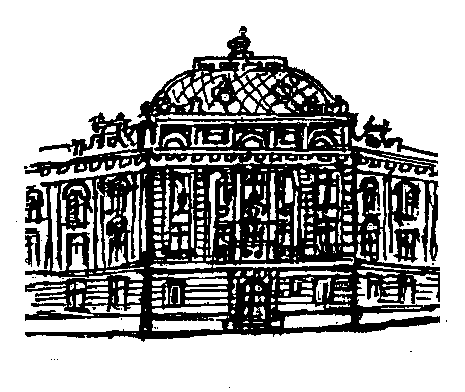 